   Základní škola Žďár nad Sázavou, Švermova 4Švermova 4, 591 01 Žďár nad Sázavou, tel. 566 503 961, e-mail: skola@4zszdar.cz, www. 4zszdar.cz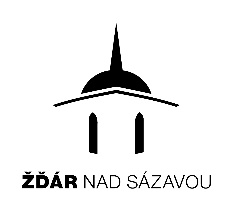 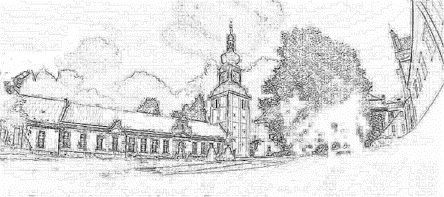 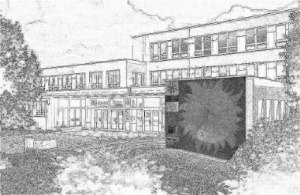 Oznámení o zápisu dětí do 1. třídpro školní rok 2019 / 2020Datum konání:pátek 12. dubna 2019 od 14.00 do 17.00 hodinsobota 13. dubna 2019 od 9.00 do 11.00 hodinK zápisu se dostaví zákonný zástupce s dítětem narozeným v termínu od 1. 9. 2012 do 31. 8. 2013.Rodiče přinesou s sebou rodný list dítěte a svůj občanský průkaz.Pokud budou rodiče žádat o odklad školní docházky svého dítěte, jsou povinni přijít s dítětem k zápisu, kde vyplní žádost o odklad školní docházky. Žádost musí být doložena doporučujícím posouzením příslušného školského poradenského zařízení (PPP, SPC) a odborného lékaře nebo klinického psychologa.Tyto podklady doručí zákonný zástupce škole nejpozději do 31. 5. 2019.Rodiče dětí, kterým byla v loňském roce odložena školní docházka, osobně oznámí ředitelství školy nejpozději v den zápisu jejich nástupu do školy.Zápis žáků bude probíhat v obou budovách základní školy – Švermova 4 a Zámek 4.Ve Žďáře nad Sázavou dne 18. února 2019                                                                                                                          PaedDr. Jaroslav Ptáček                                                                                                                                              ředitel školy